CLC Mondays at 360 Valencia in December Open Lab and Tutoring in December Monday, December 7 – 9:00 am to 2:30 pmMonday, December 14 - 9:00 am to 3:00 pmMonday, December 21 - 9:00 am to 3:00 pmMonday, December 28 – Closed for the Holidays*Share Your Stories - The History Project Most every Monday, from 11:00 to 3:00*, we will offer “hands on” support for individuals using The History Project platform.  Join us to learn more about this new way to tell your “stories” and preserve your memories. Learn more at www.thehistoryproject.com.  Then bring ideas, pictures, questions to 360 Valencia Street on Mondays and we will help you get started.  December Classes PHOTO CARDS FOR THE HOLIDAYS – December 7, 1:00-3:00 pmWe will use our Point Shoot Share program and create personalized holiday cards with your own photos on themFREE MUSIC AND MOVIES ONLINE – December 14, 1:00-3:00 pmAn overview of the best sites on the internet for free music and free movies – from ancient to contemporary to jazz to classical to hip hop - includes learning how to use YouTube to watch or to post your own thoughts, photos, and tapes as well as legally download songs and videos.HELP DESK AND LUNCH– December 21, 10:00 amDo you know the difference between AT&T and Verizon? Should you get a smart phone? Do you need help with your high tech gadgets? Bring your tech toys and questions – get answers – and join us for turkey sandwiches at Noon. See reverse side for other sites where CLC is teaching special “On The Road” classes and hosting weekly open computer labsCLC’s Free Weekly Computer Classes & Tutoring We teach people how technology and social media are new tools to help individuals and groups reduce isolation and reweave community. You can find the Community Living Campaign’s * Training in Spanish   # Bilingual training available in English and Chinese (Cantonese and Mandarin)Many Centers close for one or more days for the holidays. Please check in advance.Community Connectors and Trainers in computer labs and senior centers across the city. Community Technology Network, Self-Help for the Elderly, Conard House, and Reliatech also offer computer classes and support. To see a calendar of all free classes or for more information, go to www.sfconnected.org or call (415) 355-3555. 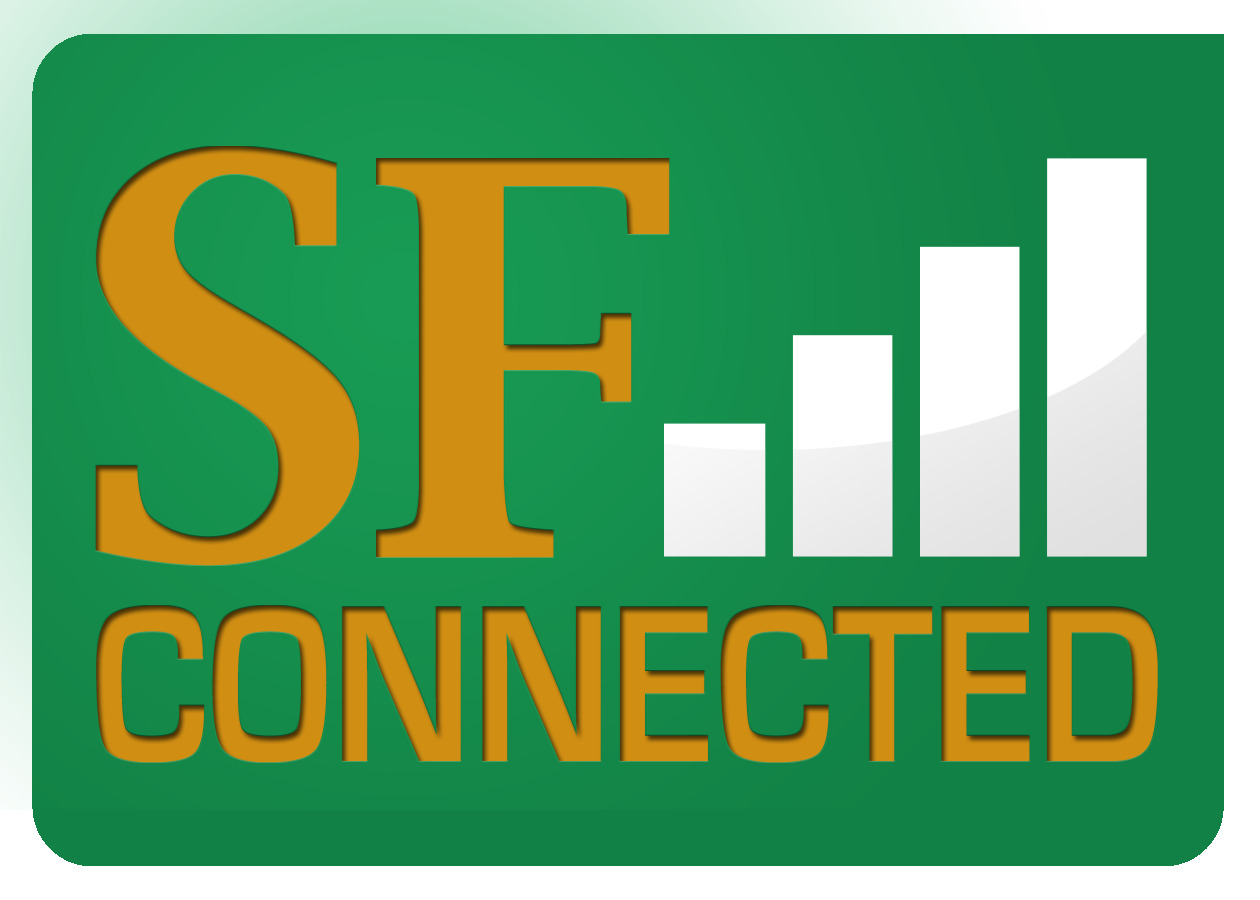 30th Street Senior Center*Wed., 1 to 31 to 1 Tutoring, Classes225 30th St.360 Valencia St.Mon., 9 to 31 to 1 Tutoring, Classes360 Valencia St.Aquatic Park1st & 2nd Wed., 1 to 3 1 to 1 Tutoring, Classes890 Beach StCentro Latino*Tues. & Wed., 10 to 121 to 1 Tutoring, Classes1656 15th St.Curry Senior Center Fri., 1:30 to 3:301 to 1 Tutoring, Classes315 Turk St. Laguna Honda Hospital1st & 3rd Wed., 1 to 31 to 1 Tutoring 375 Laguna HondaMission Neighborhood Center*Mon., 10 to 121 to 1 Tutoring, Classes362 Capp St.Telegraph Hill Neighborhood Center Tue. 9:30 to 12:30 1 to 1 Tutoring660 Lombard St. Richmond Senior Center#Tues. & Thurs., 1 to 31 to 1 Tutoring6221 Geary Blvd.Facebook Wed. Dec. 21:00-3:00Laguna Honda HospitalFirst Floor375 Laguna Honda Blvd Ins and Outs of email Wed. Dec. 9 1:00-3:00Aquatic Park Senior Center890 Beach StreetHelp Desk & Personal ProjectsThu. Dec. 10 Curry Senior Center 315 Turk Street Technology Tools Help Fri. Dec. 1111:00 IT Bookman 446 Randolph StreetHoliday Photo Cards Tue. Dec. 1510:30Laguna Honda HospitalMezzanine375 Laguna Honda BlvdGenealogy Wed. Dec. 161:00-3:00Laguna Honda HospitalFirst Floor 375 Laguna Honda BlvdHelp Desk & Personal ProjectsFri. Dec. 18 11:00IT Bookman 446 Randolph StreetIntensive Gaming Wed. Dec. 231:00 – 3:00 Aquatic Park Senior Center890 Beach Street